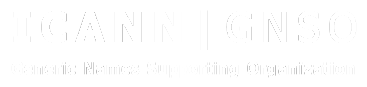 Project Change Request Form				Severity: LOW  Project name:Requested by: 							Date:Change description:Change reason:Impact of change (complete for relevant categories):Proposed action:Estimated Associated cost, if applicable:Risks, if applicable:PDP: RPM - IGO Curative Rights Work Track (RPM_IGO_CRWT)Chris Disspain12 Jul 2021Request to extend delivery of the RPM_IGO_CRWT Initial/Final Report.As part of ICANN Org’s deployment of the new Information Transparency Initiative Public Comment platform, the legacy platform will not accept new public comment proceedings or allow proceeding reports to be posted. The key dates of the platform moratorium are:20 July – 30 August – Moratorium for posting of new proceedings31 August – Launch of new platformWhen the RPM_IGO_CRWT leadership team submitted its work plan to the GNSO Council in April 2021, it committed to deliver its Initial Report for public comment by 03 Aug 2021. At the time, this external event was not foreseen.Scope: The scope of the RPM_IGO_CRWT deliverable has not changed.Budget: Not applicable. Timeline: Extend delivery of Initial Report for public comment to 07 Sep 2021 thus extending delivery of the Final Report to 21 Dec 2021. This adds five additional weeks to the WT’s previous deliverable dates.Resourcing: Extension of community volunteer time including GNSO Policy staff resources; possible downstream effects of other planned or in-flight projects within the GNSO.Communications: Confirmation to the GNSO Council and RPM_IGO_CRWT only.Other: None at this time.Extend project plan and work plans with a new target delivery date of 21 Dec 2021 for the Final Report.Add an additional week to the four-week moratorium as a buffer to the new platform launch in case deployment issues arise.Not applicable.Not applicable.